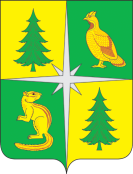 РОССИЙСКАЯ ФЕДЕРАЦИЯИРКУТСКАЯ ОБЛАСТЬЧУНСКОЕ РАЙОННОЕ МУНИЦИПАЛЬНОЕ ОБРАЗОВАНИЕРайонная Дума восьмого созываТридцать пятая сессияРЕШЕНИЕ29.11.2023	                                                  рп. Чунский			                           № 177Об одобрении мероприятий перечня проектов народных инициатив Чунского районного муниципального образования на 2024 годРуководствуясь Федеральным законом «Об общих принципах организации местного самоуправления в Российской Федерации» от 06.10.2003 года № 131-ФЗ (в редакции от 02.11.2023 года), постановлением Правительства Иркутской области «О предоставлении субсидий из областного бюджета местным бюджетам в целях софинансирования расходных обязательств муниципальных образований Иркутской области на реализацию мероприятий перечня проектов народных инициатив» от 14.02.2019 года № 108-пп (в редакции 03.11.2023 года), статьями 30, 49 Устава Чунского районного муниципального образования, Чунская районная ДумаР Е Ш И Л А:1. Одобрить мероприятия перечня проектов народных инициатив Чунского районного муниципального образования на 2024 год (прилагается).2. Настоящее решение подлежит опубликованию в газете «Муниципальный вестник» и размещению на официальном сайте администрации Чунского района в информационно – телекоммуникационной сети «Интернет». 3. Контроль исполнения настоящего решения возложить на заместителя мэра Чунского района по экономическим и финансовым вопросам.Мэр Чунского района 							                      Н.Д. ХрычовПредседатель Чунской районной Думы	             			                       Ю.В. СтепановПриложение						       к решению Чунской районной Думы						       от 29.11.2023 года № 177Мероприятия перечня проектов народных инициатив Чунского районного муниципального образования на 2024 год	1. Организация оснащения муниципальных образовательных учреждений Чунского районного муниципального образования медицинским, игровым, мультимедийным оборудованием, оборудованием для пищеблоков, оргтехникой, мебелью, мягким инвентарем, бытовой техникой, материалами.	2. Организация текущих ремонтов муниципальных образовательных учреждений Чунского районного муниципального образования.	3. Разработка проектной документации и прохождение государственной экспертизы на капитальный ремонт муниципальных образовательных учреждений Чунского районного муниципального образования для участия в отборе проектов комплексного развития сельских территорий.	4. Организация оснащения муниципального бюджетного учреждения культуры «Централизованная клубная система Чунского района» мультимедийным оборудованием.	5. Приобретение системы оповещения населения о чрезвычайных ситуациях.Мэр Чунского района                                                                                                   Н.Д. ХрычовПредседатель Чунской районной Думы                                                                     Ю.В. Степанов